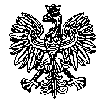 KOMENDA  WOJEWÓDZKA  POLICJIz siedzibą w RadomiuSekcja Zamówień Publicznych	ul. 11 Listopada 37/59, 26-600 Radom		fax. 47 701 31 03      Radom, dnia  29.09.2022r.
ZP – 2244 /22INFORMACJA Z OTWARCIA OFERTdotyczy postępowania o udzielenie zamówienia publicznego ogłoszonego na roboty budowlane prowadzonego 
w trybie podstawowym, na podstawie art. 275 pkt 2 ustawy z dnia 11 września 2019r. 
Prawo zamówień publicznych ( Dz. U. z 2022r., poz. 1710 ze zm.) zwana dalej ustawą Pzp, 
w następującym przedmiocie zamówienia:„ KPP Gostynin – malowanie pomieszczeń, wykonanie drenażu piwnic” 
ROBOTY BĘDĄ WYKONYWANE W OBIEKCIE CZYNNYM Nr sprawy 57 /22 Nr wewnętrzny postępowania 57 /22 ( ID 662378 )Nr ogłoszenia o zamówieniu w BZP: 2022/BZP 00344249/01 z dnia 12.09.2022 rokuZamawiający - Komenda Wojewódzka Policji z siedzibą w Radomiu, działając na podstawie 
art. 222  ust. 5 ustawy z dnia 11 września 2019r. Prawo zamówień publicznych ( Dz. U. z 2022r. poz. 1710 ze zm. ) informuje, iż w wyznaczonym przez Zamawiającego terminie tj. do dnia 29.09.2022r., do godziny 11:00 – wpłynęła jedna oferta w przedmiotowym postępowaniu prowadzonym za pośrednictwem platformazapupowa.pl pod adresem: https://platformazakupowa.pl/pn/kwp_radom 
( ID 662378 )     Nazwy albo imiona i nazwiska oraz siedziby lub miejsca prowadzonej działalności gospodarczej albo miejsca zamieszkania Wykonawców, których oferty zostały otwarte, ceny lub koszty zawarte w ofertach:OFERTA NR 1 JW Budownictwo Jarosław WawszczakKolonia  Emska nr 2522-413 NieliszCena brutto:  369 000,00 zł  Z poważaniem   wz STARSZY INSPEKTOR                                                                                                                                                                        Sekcji Zamówień Publicznych                                                                                                             KWP z siedzibą w Radomiu                                                                                                                 / - / Agnieszka SytaInformację z otwarcia ofert opublikowano na platformie zakupowej Open Nexus, pod adresem www.platformazakupowa.pl/pn/kwp_radom w dniu 29.09.2022r.Opr. A.S.